.Nota: todo lo en color rojo es para rellenar con antecedentes.Desarrollo del Plan del Ejercicio Final de Evaluación.(Portada)Índice General del Documento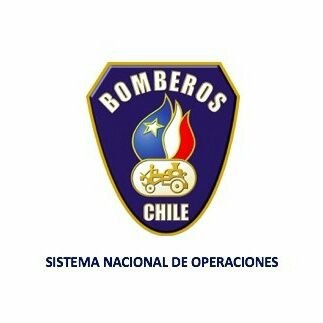 GRUPO USAR XXXXXXXXXLOGO GRUPOPLAN DEL EJERCICIO FINAL DE EVALAUCIONLOGO GRUPO1Nota GeneralEste Plan de Ejercicio Final de Evaluación (PAR-USAR 18) deberá ser basado en un hecho simulado y deberá contener toda la información necesaria para generar el contexto adecuado a la situación, debiendo contener al menos la siguiente estructuraEste Plan de Ejercicio Final de Evaluación (PAR-USAR 18) deberá ser basado en un hecho simulado y deberá contener toda la información necesaria para generar el contexto adecuado a la situación, debiendo contener al menos la siguiente estructura2Estructura del Plan de Ejercicio Final de EvaluaciónPlan de Ejercicio Final de Evaluación deberá cumplir con la estructura que se indica en el punto, el grupo USAR podrá hacer mayorees aportes para tener un mejor ejercicio.Plan de Ejercicio Final de Evaluación deberá cumplir con la estructura que se indica en el punto, el grupo USAR podrá hacer mayorees aportes para tener un mejor ejercicio.3AnexoAnexoPara el desarrollo de este documento se usará de base el “Programa de Clasificación IEC del Equipo USAR Bomberos de Chile” desarrollado el año 2017.Para el desarrollo de este documento se usará de base el “Programa de Clasificación IEC del Equipo USAR Bomberos de Chile” desarrollado el año 2017.Para el desarrollo de este documento se usará de base el “Programa de Clasificación IEC del Equipo USAR Bomberos de Chile” desarrollado el año 2017.Anexo 1:Anexo 1:PAR-USAR 18 anexo 1 IEC USAR BoCh Programa Ejercicio Clasificación4Consideraciones generalesEl plan del ejercicio final se debe basar en los puntos indicados en Lista de Verificación que deben ser comprobados en las operaciones en terrenoEl plan del ejercicio final se debe basar en los puntos indicados en Lista de Verificación que deben ser comprobados en las operaciones en terrenoEste plan del ejercicio final se debe basar en las dependencias que el grupo USAR destinara a su ejercicio, realizando en estas dependencias los diferentes escenarios necesariosEste plan del ejercicio final se debe basar en las dependencias que el grupo USAR destinara a su ejercicio, realizando en estas dependencias los diferentes escenarios necesariosCon este plan el Equipo EXCON trabajara en desarrollo del guion del ejercicio.Con este plan el Equipo EXCON trabajara en desarrollo del guion del ejercicio.Este plan de adjunta al final de este documentoEste plan de adjunta al final de este documento5Explicación de cada punto del PlanExplicación de cada punto del PlanN.ºíndiceíndice1Antecedentes del escenario simuladoAntecedentes del escenario simuladoSe debe realizar una descripción del evento que se está simulando, indicando fechas, horarios, datos técnicos, adjuntando una imagen georreferenciar de la zona de afectación, permitiendo poder situar a los evaluadores en el lugar del desastre.Se debe realizar una descripción del evento que se está simulando, indicando fechas, horarios, datos técnicos, adjuntando una imagen georreferenciar de la zona de afectación, permitiendo poder situar a los evaluadores en el lugar del desastre.Se debe realizar una descripción del evento que se está simulando, indicando fechas, horarios, datos técnicos, adjuntando una imagen georreferenciar de la zona de afectación, permitiendo poder situar a los evaluadores en el lugar del desastre.2Estado de situación de zona impactadaEstado de situación de zona impactadaDescribir el estado del arte de la zona de impacto, debiendo incluir cuantificación de daños a personas, inmuebles, infraestructura critica, capacidad de respuesta de los organismos locales, etc.Describir el estado del arte de la zona de impacto, debiendo incluir cuantificación de daños a personas, inmuebles, infraestructura critica, capacidad de respuesta de los organismos locales, etc.Describir el estado del arte de la zona de impacto, debiendo incluir cuantificación de daños a personas, inmuebles, infraestructura critica, capacidad de respuesta de los organismos locales, etc.2.1Movilización de recursosMovilización de recursosSe debe realizar una descripción de los recursos involucrados por parte del Sistema de Protección Civil en la zona del desastre.Se debe realizar una descripción de los recursos involucrados por parte del Sistema de Protección Civil en la zona del desastre.Se debe realizar una descripción de los recursos involucrados por parte del Sistema de Protección Civil en la zona del desastre.2.2Estado de conectividadesEstado de conectividadesEl estado de la conectividad estructurante en la zona del desastre, permitiendo así establecer los planes de ruta que deberán existir para llegar hasta el lugar.El estado de la conectividad estructurante en la zona del desastre, permitiendo así establecer los planes de ruta que deberán existir para llegar hasta el lugar.El estado de la conectividad estructurante en la zona del desastre, permitiendo así establecer los planes de ruta que deberán existir para llegar hasta el lugar.2.3Eventos relevantesEventos relevantesSe debe definir los hitos que tendrá este ejercicio, estableciendo en ellos, la demostración de capacidades establecida en la Lista de Verificación.Se debe definir los hitos que tendrá este ejercicio, estableciendo en ellos, la demostración de capacidades establecida en la Lista de Verificación.Se debe definir los hitos que tendrá este ejercicio, estableciendo en ellos, la demostración de capacidades establecida en la Lista de Verificación.2.4Situación general de seguridad	Situación general de seguridad	Establecer un mensaje general de seguridad, enfocado a la realización del ejercicio y sus participantes, buscando siempre resaltar la seguridad, ante todo.Establecer un mensaje general de seguridad, enfocado a la realización del ejercicio y sus participantes, buscando siempre resaltar la seguridad, ante todo.Establecer un mensaje general de seguridad, enfocado a la realización del ejercicio y sus participantes, buscando siempre resaltar la seguridad, ante todo.2.5OtrosOtrosToda otra información que sea importante tener presente y que tenga relación con el correcto y normal desarrollo del ejercicio.Toda otra información que sea importante tener presente y que tenga relación con el correcto y normal desarrollo del ejercicio.Toda otra información que sea importante tener presente y que tenga relación con el correcto y normal desarrollo del ejercicio.3Aspectos generales del ejercicioAspectos generales del ejercicioEstablecer la configuración general para el desarrollo del ejercicio.Establecer la configuración general para el desarrollo del ejercicio.Establecer la configuración general para el desarrollo del ejercicio.4Acciones ante situaciones reales de emergenciasAcciones ante situaciones reales de emergenciasEstablecer las acciones necesarias ante la ocurrencia de una emergencia real, y como el grupo USAR aborda esta situación, considerando incluso los asistentes no propios al grupo.Establecer las acciones necesarias ante la ocurrencia de una emergencia real, y como el grupo USAR aborda esta situación, considerando incluso los asistentes no propios al grupo.Establecer las acciones necesarias ante la ocurrencia de una emergencia real, y como el grupo USAR aborda esta situación, considerando incluso los asistentes no propios al grupo.5Agenda tentativa del ejercicioAgenda tentativa del ejercicioSe debe desarrollar una agenda tentativa de la actividad, que incluya todos los procesos relativos al desarrollo de la actividad, incluyendo la revisión administrativa previa al ejercicio de movilización, el cual deberá durar lo que establece el nivel al que se está postulando. Se recomienda usar de ejemplo la del Ejercicio de Clasificación del USAR Bomberos de Chile, que se adjunta.Se debe desarrollar una agenda tentativa de la actividad, que incluya todos los procesos relativos al desarrollo de la actividad, incluyendo la revisión administrativa previa al ejercicio de movilización, el cual deberá durar lo que establece el nivel al que se está postulando. Se recomienda usar de ejemplo la del Ejercicio de Clasificación del USAR Bomberos de Chile, que se adjunta.Se debe desarrollar una agenda tentativa de la actividad, que incluya todos los procesos relativos al desarrollo de la actividad, incluyendo la revisión administrativa previa al ejercicio de movilización, el cual deberá durar lo que establece el nivel al que se está postulando. Se recomienda usar de ejemplo la del Ejercicio de Clasificación del USAR Bomberos de Chile, que se adjunta.6Plano general de escenariosPlano general de escenariosSe debe colocar una imagen referencial del lugar, individualizando los distintos sitios de trabajo, las instalaciones e información relevante del lugar donde se desarrollará el ejercicio.Se debe colocar una imagen referencial del lugar, individualizando los distintos sitios de trabajo, las instalaciones e información relevante del lugar donde se desarrollará el ejercicio.Se debe colocar una imagen referencial del lugar, individualizando los distintos sitios de trabajo, las instalaciones e información relevante del lugar donde se desarrollará el ejercicio.7Descripción de cada escenario diseñadoDescripción de cada escenario diseñadoSe debe colocar una imagen referencial del lugar, individualizando los distintos sitios de trabajo, las instalaciones e información relevante del lugar donde se desarrollará el ejercicio.Se debe colocar una imagen referencial del lugar, individualizando los distintos sitios de trabajo, las instalaciones e información relevante del lugar donde se desarrollará el ejercicio.Se debe colocar una imagen referencial del lugar, individualizando los distintos sitios de trabajo, las instalaciones e información relevante del lugar donde se desarrollará el ejercicio.8Matriz de eventos	Matriz de eventos	Desarrollo de la matriz del evento considerando número de evento, descripción del evento, hora de inicio y termino, locación, participantes, secuencia, detalles de la simulación, numero de la lista de verificación.Desarrollo de la matriz del evento considerando número de evento, descripción del evento, hora de inicio y termino, locación, participantes, secuencia, detalles de la simulación, numero de la lista de verificación.Desarrollo de la matriz del evento considerando número de evento, descripción del evento, hora de inicio y termino, locación, participantes, secuencia, detalles de la simulación, numero de la lista de verificación.9Lista de verificación del ejercicioLista de verificación del ejercicioEstablecer la Lista de Verificación, indicando que punto se cumple en cada sitio de trabajo.Establecer la Lista de Verificación, indicando que punto se cumple en cada sitio de trabajo.Establecer la Lista de Verificación, indicando que punto se cumple en cada sitio de trabajo.10Plano general de lugares relevantesPlano general de lugares relevantesDescripción de los diferentes venues que se utilizaran para el ejercicio (POA, BoO, Lugar del impacto, ETCDescripción de los diferentes venues que se utilizaran para el ejercicio (POA, BoO, Lugar del impacto, ETCDescripción de los diferentes venues que se utilizaran para el ejercicio (POA, BoO, Lugar del impacto, ETC11Descripción de cada lugar relevanteDescripción de cada lugar relevanteDescripción especifica de cada lugar, con sus planos e imágenes que puedan dejar claro él trabaja a realizar en ese lugar como el estado de este.Descripción especifica de cada lugar, con sus planos e imágenes que puedan dejar claro él trabaja a realizar en ese lugar como el estado de este.Descripción especifica de cada lugar, con sus planos e imágenes que puedan dejar claro él trabaja a realizar en ese lugar como el estado de este.12Cuadro de distanciasCuadro de distanciasSe debe incluir mapas con planos de distancias, especificaciones de estado de los caminos e informaciones necesarias.Se debe incluir mapas con planos de distancias, especificaciones de estado de los caminos e informaciones necesarias.Se debe incluir mapas con planos de distancias, especificaciones de estado de los caminos e informaciones necesarias.6Información de envió de PAR-USAR 18El PAR-USAR 18, se adjuntará a la entrega impresa del PORTAFOLIO DE ANTECEDENTES COMPLETOS (PAC), será enviado en digital, debidamente firmado por el Líder grupo USAR por mail en formato digital al PFON, Mentor, Líder Equipo Acreditador, Lider Equipo EXCON, Central SNO y GTO-USAR.El PAR-USAR 18, se adjuntará a la entrega impresa del PORTAFOLIO DE ANTECEDENTES COMPLETOS (PAC), será enviado en digital, debidamente firmado por el Líder grupo USAR por mail en formato digital al PFON, Mentor, Líder Equipo Acreditador, Lider Equipo EXCON, Central SNO y GTO-USAR.Los receptores del PAR-USAR 18 deberán realizar su archivo digital y si es necesario la impresión del formulario, Central SNO mantendrá copias impresas de toda la documentación.Los receptores del PAR-USAR 18 deberán realizar su archivo digital y si es necesario la impresión del formulario, Central SNO mantendrá copias impresas de toda la documentación.Datos del Formulario PAR-USAR 18Datos del Formulario PAR-USAR 18Fecha entregaXX de XXXXXX de 20XX.GrupoUSARXXXXXXLíder Grupo USARXXXXXXFirma
LíderXXXXXXGRUPO USAR XXXXXXXXXLOGO GRUPOFoto representativa delgrupo USARN.ºÍndicePágina1Antecedentes del escenario simuladoXX2Estado de situación de zona impactadaXX2.1Movilización de recursosXX2.2Estado de conectividadesXX2.3Eventos relevantesXX2.4Situación general de seguridad	XX2.5OtrosXX3Aspectos generales del ejercicioXX4Acciones ante situaciones reales de emergenciasXX5Agenda tentativa del ejercicioXX6Plano general de escenariosXX7Descripción de cada escenario diseñadoXX8Matriz de eventos	XX9Lista de verificación del ejercicioXX10Plano general de lugares relevantesXX11Descripción de cada lugar relevanteXX12Cuadro de distanciasXX